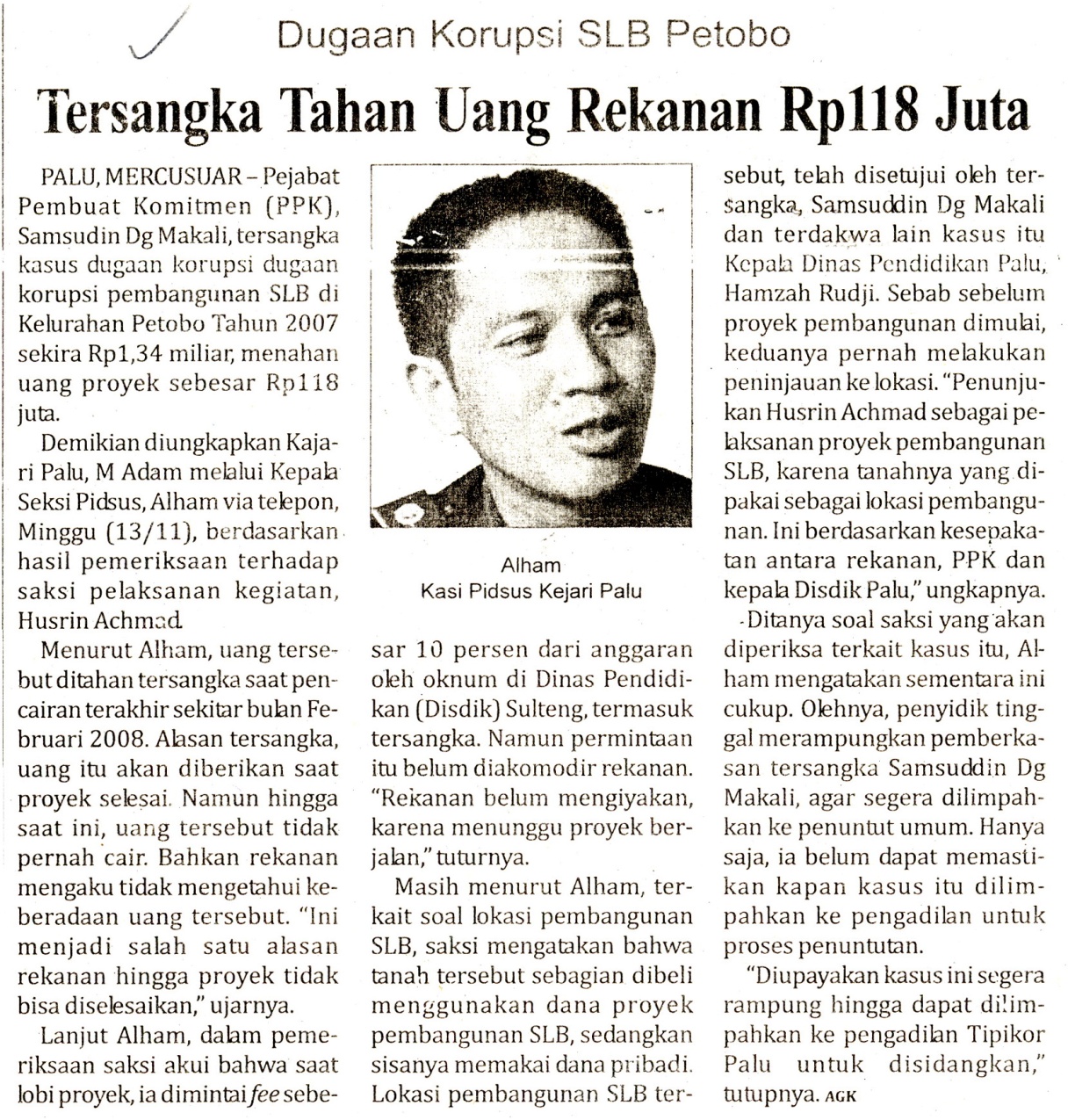 Harian:MercusuarKasubaudSulteng  IHari, tanggal:Senin, 14 November  2011KasubaudSulteng  IKeterangan:Halaman 4 Kolom 2-4KasubaudSulteng  IEntitas:Kota PaluKasubaudSulteng  I